Clifton Strengthfinder Results by Gallup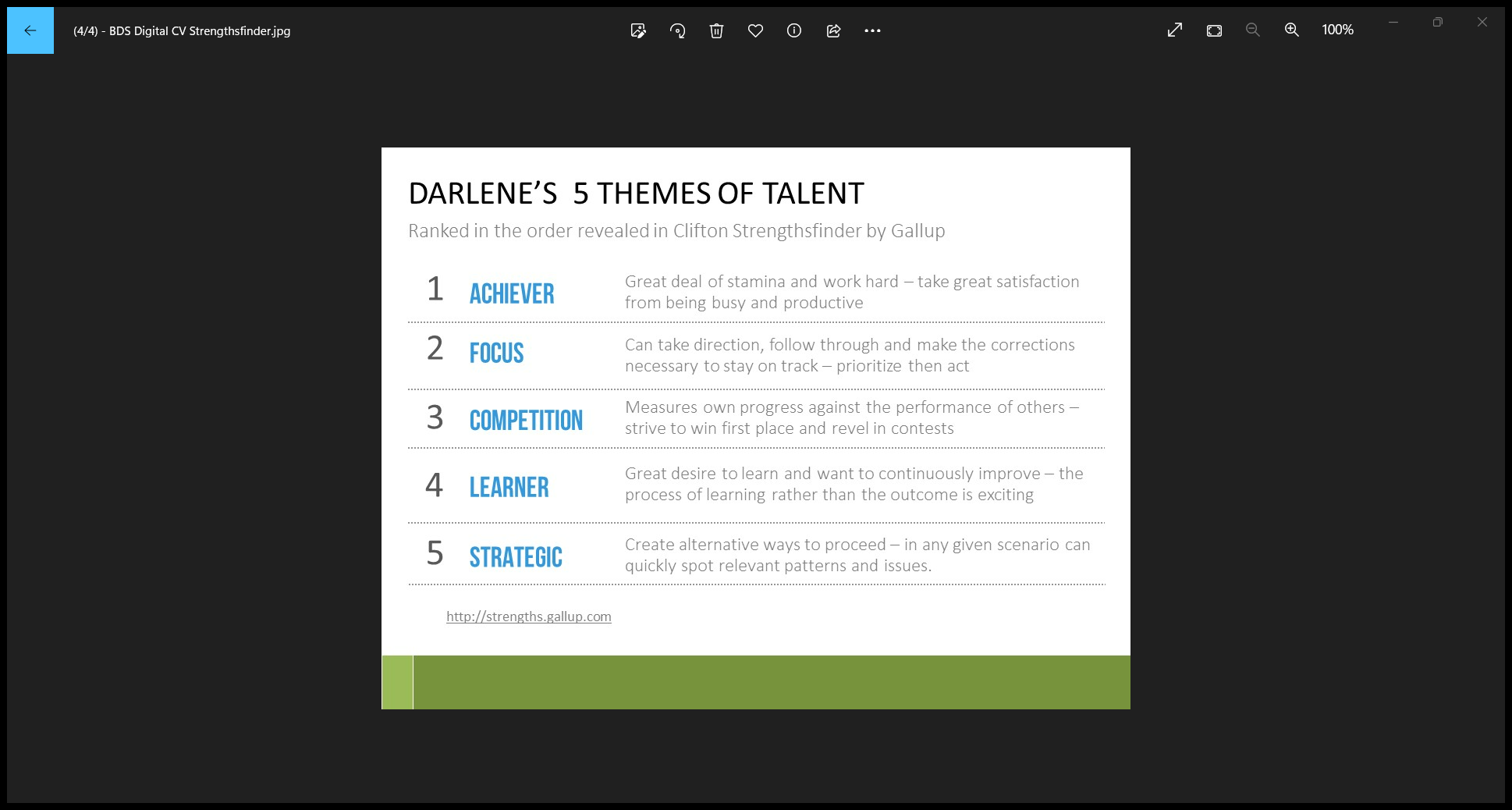 